新 书 推 荐中文书名：《布鲁塞尔广场33号楼》 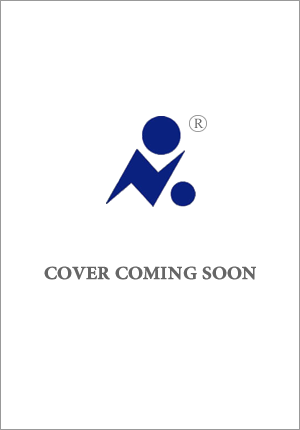 英文书名：33 PLACE BRUGMANN作    者：Alice Austen  出 版 社：Grove / Atlantic代理公司：WME/ANA/Zoey页    数：约376页出版时间：待定 代理地区：中国大陆、台湾审读资料：电子稿类    型：文学小说版权已授：西班牙、意大利、德国、荷兰、罗马尼亚；Offers in from Portugal and Japan. 内容简介：1939年，纳粹入侵比利时的前几个月，在布鲁塞尔市中心的布鲁塞尔广场33号这栋美轮美奂的建筑里，居民的生活即将发生不可逆转的变化。对于艺术系学生夏洛特·索文（Charlotte Sauvin）和她的建筑师父亲（4楼左边公寓）来说，是失去了最亲爱的朋友拉斐尔一家（Raphaels，住在4楼右边公寓）。他们就这样消失了，变成了难民、护士、士兵，甚至是英雄。对于女裁缝玛莎·巴利亚耶娃（Masha Balyayeva，5楼）来说，是与朋友的战友沃勒蒙上校（Colonel Warlemont，3楼右边公寓）的危险恋情进一步加深，这位恋人远非邻居们认为的那么软弱无能。事实上，战争期间，这栋建筑的每个居民都会发现，自己可能并不是一直以来所认知的样子。面对危机，每个人都不得不去辨别什么事和什么人对自己才是真正最重要的。《布鲁塞尔广场33号楼》将不同人物的爱情、悬疑和哲学谜题等元素交织在一起，探讨了语言的局限性以及艺术在战争和人际关系破裂时期的作用等永恒问题。奥斯汀曾在布鲁塞尔广场33号楼居住多年，在那里，她与楼内年迈的幸存者以及一位无畏的前比利时抵抗运动战士建立了友谊。作者简介：爱丽丝·奥斯汀（Alice Austen）是编剧、制片人和剧作家，她的长片《给我自由》（Give Me Liberty）获得了独立精神奖（Independent Spirit Awards）的约翰·卡萨维兹奖（John Cassavetes Award），并被《纽约时报》（New York Times）、《洛杉矶时报》（LA Times）、《华盛顿邮报》（Washington Post）和《好莱坞报道》（Hollywood Reporter）评为年度电影。她毕业于哈佛大学法学院，与他人共同创办了《哈佛人权杂志》（Harvard Human Rights Journal），并师从谢莫斯·希尼（Seamus Heaney）学习创意写作。她是首位获得欧洲人权法院奖学金的美国人，曾在布拉格瓦茨拉夫·哈维尔新建立的政府出任代表。她曾是皇家宫廷剧院的常驻演员。她的剧本曾在在Steppenwolf和 Goodman剧院等地上演；作品曾获约瑟夫·杰斐逊奖（Joseph Jefferson Award）提名，并入围泰伦斯·麦克纳利奖卓越奖五强（Terrence McNally Award Top Five Premier Finalist）。奥斯汀有两部电影正在制作中，一部与阿方索·卡隆（Alfonso Cuaron）合作，另一部与史蒂文·索德伯格（Steven Soderbergh）合作。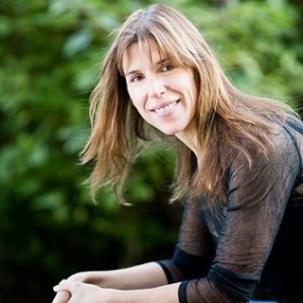 感谢您的阅读！请将反馈信息发至：版权负责人Email：Rights@nurnberg.com.cn安德鲁·纳伯格联合国际有限公司北京代表处北京市海淀区中关村大街甲59号中国人民大学文化大厦1705室, 邮编：100872电话：010-82504106, 传真：010-82504200公司网址：http://www.nurnberg.com.cn书目下载：http://www.nurnberg.com.cn/booklist_zh/list.aspx书讯浏览：http://www.nurnberg.com.cn/book/book.aspx视频推荐：http://www.nurnberg.com.cn/video/video.aspx豆瓣小站：http://site.douban.com/110577/新浪微博：安德鲁纳伯格公司的微博_微博 (weibo.com)微信订阅号：ANABJ2002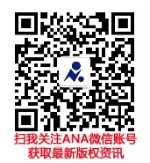 